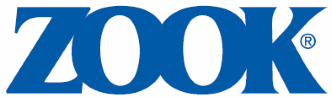 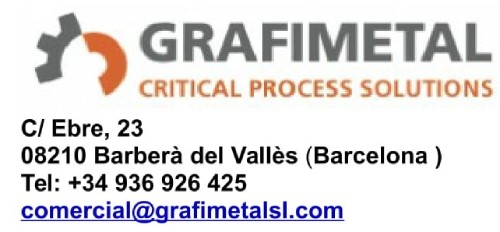 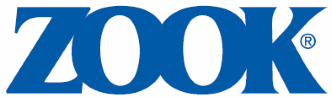 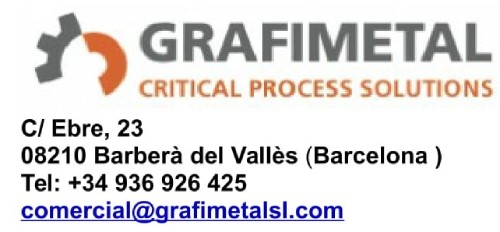 Bursting Disc Assembly Specification Sheet To assist us with specifying a Bursting Disc assembly best suited for your application, please answer questions below:  Date :                                     Company Name:                                                          Contact Name:  Telephone No. :                                     Email :                                                               Enquiry Ref :             Typical Bursting Disc Installations 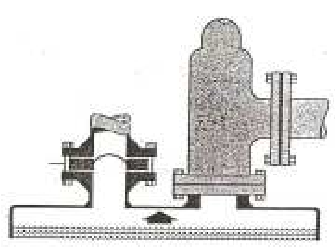 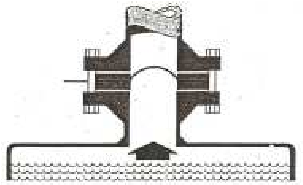 	 	Secondary Primary                                                              Secondary Typical Bursting Disc Installations 	 	Secondary Primary                                                              Secondary In series with SRV 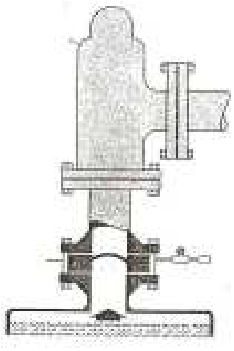 Installation Tag Number / Identification Code Is Bursting Disc installed as a :  Primary, Secondary, or In Series with SRV  Design Code :  PED EN-4126-2 / ASME VIII or other Quantity of Bursting Discs required Quantity of Bursting Disc Holders required Disc size Required ( Nominal Bore Size ) Burst pressure & Temperature for the Disc Max Operating Pressure & Temp. the Disc will see in service Will disc be subjected to any vacuum conditions ( If yes, how much vacuum ) Will disc be subjected to any Back Pressure ( If yes, please state ) Will disc be subjected to cycling conditions Acceptable materials for the Bursting Disc M.A.W.P. of Vessel which is to be protected Is fragmentation of the Bursting Disc allowed? Acceptable materials for the Bursting Disc  Acceptable materials for the Bursting Disc Holder Is a Gauge Tap required in Holder Outlet ( For Tell-Tale Assy. ) Medium in contact with the Bursting Disc on process side Medium in contact with the Bursting Disc on vent side Media state ( i.e.  Liquid,  GAS, or Vapour ) Flange Rating / facing required for the Disc / Holder assembly Accessories Accessories Burst Disc Indicator required ? – Yes / No Excess Flow Gauge required  ? – Yes / No Pressure Gauge  required ? – Yes / No Pipe Guard Cover required ? Yes / No If Disc Sizing & Flow Calculations are required, we will require the following information ;- If Disc Sizing & Flow Calculations are required, we will require the following information ;- Process Media Name Please state if it is a Gas / Vapour or Liquid Service Molecular Weight / Specific Gravity Viscosity Ratio of specific heats Compressibility Factor Mass Flow Rate required through the Bursting Disc Assembly Any other information which you think might help us in selecting the bursting disc assembly ;- Any other information which you think might help us in selecting the bursting disc assembly ;- 